Ruit 131Soek die regte woord in die 1933/53-vertalingNaam: 	Gemeente: 	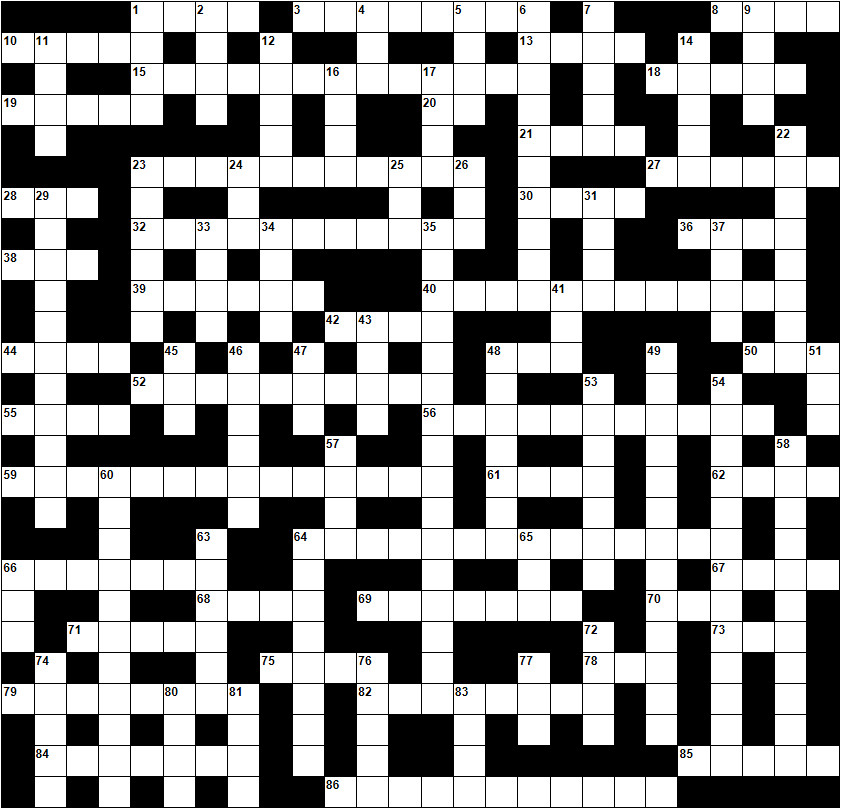 Af1	Josua 15:54	2	Habakuk 3:2	4	2 Konings 9:27	5	Jesaja 20:2	6	Jeremia 34:17	7	1 Konings 11:33	9	Numeri 13:10	11	Numeri 26:17	12	1 Kronieke 2:29	14	Esegiël 9:2	16	1 Konings 13:4	17	Genesis 41:27	22	2 Petrus 1:16	23	Rigters 19:9	24	Eksodus 7:20	25	Josua 13:21	26	Jakobus 1:6	29	Hooglied 8:6	31	Miga 1:15	33	Johannes 2:10	34	1 Korintiërs 12:15	35	1 Kronieke 9:1	37	Haggai 1:11	41	Jona 1:5	43	Rigters 18:7	45	Sefanja 1:12	46	Klaagliedere 4:16	47	2 Konings 18:2	48	2 Samuel 19:11	49	Efesiërs 4:17	51	Jesaja 3:24	53	Matteus 16:5	54	Lukas 8:10	57	Psalm 147:9	58	Job 3:16	60	Handelinge 27:2	63	Psalm 17:3	64	Joël 2:2	65	2 Konings 19:26	66	Nahum 3:5	72	Hosea 1:2	74	Jesaja 40:22	76	Genesis 37:17	77	Markus 14:15	80	Genesis 5:7	81	Openbaring 3:10	83	Filippense 2:10	Dwars1	Prediker 11:2	3	Deuteronomium 32:26	8	Rut 2:14	10	Nehemia 11:17	13	Nehemia 12:38	15	Amos 2:2	18	Judas 1:12	19	Esegiël 10:19	20	Maleagi 1:6	21	Josua 8:20	23	Hebreërs 10:8	27	Levitikus 10:6	28	Openbaring 8:11	30	Numeri 7:83	32	Jesaja 63:7	36	Galasiërs 6:10	38	Esegiël 32:2	39	Esra 4:15	40	Levitikus 22:4	42	Nehemia 6:15	44	Kolossense 2:23	48	Daniël 5:12	50	Psalm 34:3	52	2 Kronieke 23:14	55	Hebreërs 2:9	56	Romeine 6:5	59	2 Korintiërs 11:23	61	Psalm 32:9	62	1 Samuel 26:19	64	Daniël 11:20	66	Jeremia 18:15	67	Filemon 1:25	68	2 Kronieke 16:14	69	2 Konings 10:14	70	Ester 2:12	71	Handelinge 22:25	73	2 Timoteus 2:14	75	Sagaria 6:13	78	Psalm 95:1	79	Psalm 1:1	82	Jesaja 10:19	84	Jeremia 5:15	85	1 Kronieke 2:30	86	Nehemia 13:14	